認定こども園　帯広東幼稚園求人票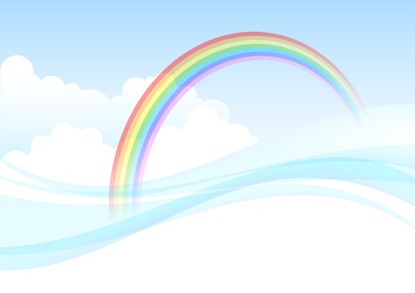 「共に生き　共に育ちあう」　一人ひとりの育ちに寄り添い、子ども達の笑顔のために・・・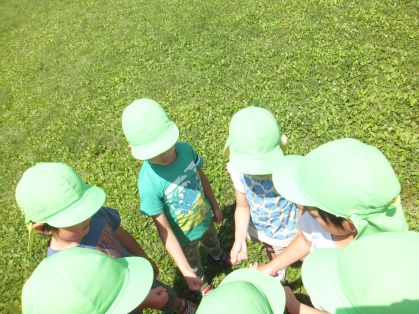 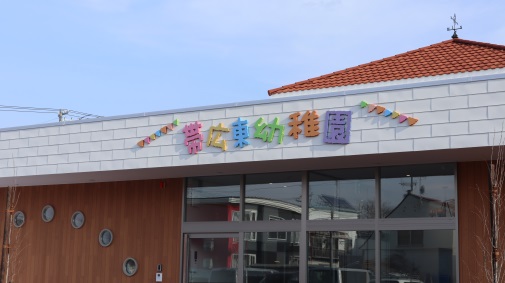 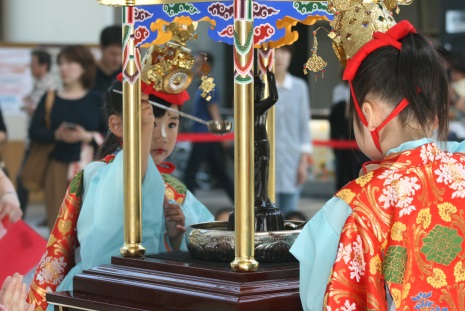 求人先法人名学校法人　帯広同朋学園学校法人　帯広同朋学園設立昭和32年4月19日求人先園名認定こども園　帯広東幼稚園認定こども園　帯広東幼稚園理事長巖 城 孝 明求人先所在地080-0812帯広市東12条南6丁目2番地080-0812帯広市東12条南6丁目2番地園長新 田 成 子求人先所在地Tel　0155-26-1570Fax0155-26-1594職員教　員　　20名職　員　　　7名　　　　計27名求人先園児数106名　7クラス　（5/1現在）106名　7クラス　（5/1現在）採用担当者園長　新田 成子採用条件募集人員書類締切令和3年度募集は終了いたしました採用条件雇用形態正規採用（試用期間6ヶ月）正規採用（試用期間6ヶ月）提出書類*履歴書*成績証明書*卒業見込証明書（新卒）*健康診断書採用条件職種保育教諭保育教諭提出書類*履歴書*成績証明書*卒業見込証明書（新卒）*健康診断書採用条件勤務場所認定こども園　帯広東幼稚園認定こども園　帯広東幼稚園提出書類*履歴書*成績証明書*卒業見込証明書（新卒）*健康診断書採用条件勤務時間8時間（シフト制）8時間（シフト制）提出書類*履歴書*成績証明書*卒業見込証明書（新卒）*健康診断書採用条件休日日曜・祝日・土曜日（交代）夏季休業（３日間）年末年始（６日間）日曜・祝日・土曜日（交代）夏季休業（３日間）年末年始（６日間）日時＊希望の方は、ご応募ください。　　日程を調整し、実施致します。＊定員まで随時募集致します。採用条件雇用条件自宅通勤または自炊可能な方自宅通勤または自炊可能な方日時＊希望の方は、ご応募ください。　　日程を調整し、実施致します。＊定員まで随時募集致します。給与等給　与幼稚園教諭1種　170.000円幼稚園教諭2種　160.000円幼稚園教諭1種　170.000円幼稚園教諭2種　160.000円場所認定こども園　帯広東幼稚園給与等給食費月額　3.000円徴収月額　3.000円徴収選考内容＊小論文＊絵本の読み聞かせ＊面接＊園児との関わりもありますので動きやすい服装で来園してください給与等通勤手当2㎞以上に支給　上限20.000円2㎞以上に支給　上限20.000円選考内容＊小論文＊絵本の読み聞かせ＊面接＊園児との関わりもありますので動きやすい服装で来園してください給与等賞与手当夏季、冬季、期末、燃料手当夏季、冬季、期末、燃料手当選考内容＊小論文＊絵本の読み聞かせ＊面接＊園児との関わりもありますので動きやすい服装で来園してください給与等昇給年1回年1回選考内容＊小論文＊絵本の読み聞かせ＊面接＊園児との関わりもありますので動きやすい服装で来園してください給与等保険関係*私学共済（健康保険・年金）*労働保険*北私幼退職手当資金給付事業加入*私学共済（健康保険・年金）*労働保険*北私幼退職手当資金給付事業加入携行品筆記具・名札・上履き・絵本給与等保険関係*私学共済（健康保険・年金）*労働保険*北私幼退職手当資金給付事業加入*私学共済（健康保険・年金）*労働保険*北私幼退職手当資金給付事業加入結果通知1週間以内に本人及び学校宛に郵便で通知いたします。給与等保険関係*私学共済（健康保険・年金）*労働保険*北私幼退職手当資金給付事業加入*私学共済（健康保険・年金）*労働保険*北私幼退職手当資金給付事業加入その他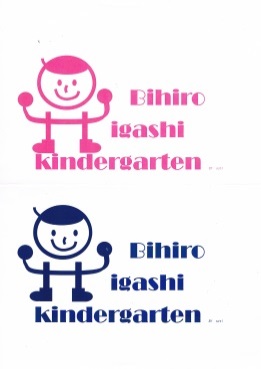 ＊パート採用についても　　お問合せください。＊園内見学（Youtube）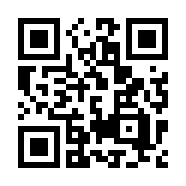 給与等その他の手　当条　件処遇改善手当有給休暇実績（1人5日～20日）働き方改革進行中※働きやすい職場環境を作るためのお手伝いをお願い致します処遇改善手当有給休暇実績（1人5日～20日）働き方改革進行中※働きやすい職場環境を作るためのお手伝いをお願い致しますその他＊パート採用についても　　お問合せください。＊園内見学（Youtube）